     La phrase – le nom et le groupe nominal 
	     Le passé, présent, futur – les personnes de la conjugaison 
	     L’ordre alphabétique Lis l’histoire suivante puis réponds aux questions. Dimanche en famille Le dimanche, Sam fait des activités en famille. Le matin, il prépare des crêpes avec son père. Le petit garçon joue avec son grand frère tout l’après- midi. Lili les regarde avec joie. Lili est la sœur de Sam. Elle est trop petite pour jouer avec eux.          Le soir, la mère de Sam lit une histoire à toute la famille. Qui sont les personnages de cette histoire ? 
________________________________________________________________________Quand se passe l’histoire ? ________________________________________________________________________Où se passe l’histoire ? ________________________________________________________________________Relève du texte
un nom propre : ____________________________________un nom commun : __________________________________un groupe nominal :_________________________________
Entoure uniquement les phrases correctes. 
Le chat mangeait ses croquettes dans la cuisine.Les feuilles tombent en automne.Les arbres des couleurs. elle collectionne des marrons. Tu préfères l’été. Recopie le paragraphe suivant en plaçant  les points et les majuscules qui manquent. (Attention aux fautes d’orthographe) 
Dans la cour, les feuilles recouvrent le sol tous les arbres ont pris de merveilleuses couleurs ce matin, nous ramasserons des feuilles pour les faire sécher nous les découperons ensuite pour les coller sur une feuille de papier. ________________________________________________________________________________________________________________________________________________________________________________________________________________________________________________________________________________________________________________________________________________________________________
Souligne le nom noyau de chaque groupe nominal. 
des petits lutins farceurs – cette jolie princesse à la robe couleur lune – le méchant ogre – un énorme dragon – une immense plage – la cour de récréation – une jolie cravate rayée – un petit porte-monnaie . Dans ces phrases, souligne les groupes nominaux. L’Amérique est un grand continent. Les grands-parents de Damien habitent dans le Sud de la France. Nous sommes allés à un festival de danse. Les agents de police vérifient les papiers du conducteur. Dans ces phrases, entoure les verbes. 
Les enfants mangent leur goûter. Les voisins partent en vacances en Italie. Nous cuisinons un délicieux gâteau. Ludo est un gentil garçon. La maitresse corrige ses fiches. Remplace les groupes nominaux soulignés par des pronoms de la conjugaison. Papy et moi allons à la piscine. _____________________________________________________________________Les oiseaux sont posés sur le fil. _____________________________________________________________________Papa et toi partez à la pêche. _____________________________________________________________________Juliette et Marie sont là. _____________________________________________________________________Pierre et Lili font les idiots. _____________________________________________________________________Mamie est endormie. _____________________________________________________________________Le parasol est cassé. _____________________________________________________________________Indique si ses phrases sont au passé, présent ou futur. 
Le temps est beau aujourd’hui. ___________________________________________Je partirai chez mamie. _________________________________________________Elle a terminé ses devoirs. ______________________________________________Lola dessine dans sa chambre. __________________________________________Hier, le coucher du soleil était splendide. _________________________________Ajoute un indicateur temporel. _________________________, nous chanterons devant les enfants.__________________________, j’apprends mes leçons. ____________________________, mes amis sont venus chez moi. ____________________________, je ferai un dessin. ____________________________, il est très fatigué.
Classe les mots dans l’ordre alphabétique. lune – soleil – mars – boite – carton – fusée – main 
________________________________________________________________________________________________________________________________________________tomate – radis – courgette – salade – poivron ________________________________________________________________________________________________________________________________________________cheval – chien – chouette – chocolat – chat ________________________________________________________________________________________________________________________________________________mannequin – machine – matin – maigre – maritime ________________________________________________________________________________________________________________________________________________Collège des Dominicaines de notre Dame de la Délivrande – ArayaClasse : CE 2 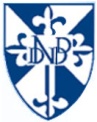 